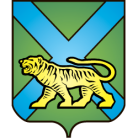 ТЕРРИТОРИАЛЬНАЯ ИЗБИРАТЕЛЬНАЯ КОМИССИЯ
ГОРОДА УССУРИЙСКАРЕШЕНИЕг. УссурийскО назначении Л.Н. Бредневой, О.В. Зайцевой членом участковой избирательнойкомиссии с правом решающего голосаизбирательного участка № 2804На основании решения территориальной избирательной комиссии города Уссурийска от 10 марта 2017 года № 48/285 «Об освобождении Н.Е. Исаевой от должности председателя и сложении полномочий члена участковой избирательной комиссии с правом решающего голоса избирательного участка № 2804», от 04 августа 2017 года № 53/330 «Об освобождении Е.В. Федореевой от должности заместителя председателя и сложении полномочий члена участковой избирательной комиссии с правом решающего голоса избирательного участка № 2804», в  соответствии с пунктом 11 статьи 29 Федерального закона «Об основных гарантиях избирательных прав и права на участие в референдуме граждан Российской Федерации», пунктом 10 статьи 32 Избирательного Кодекса Приморского края, решением Избирательной комиссии Приморского края от 15 мая 2013 года № 860/138 «О кандидатурах, зачисленных в резерв  составов участковых комиссий Приморского края  избирательных участков с № 2801 по № 2869, с № 3801 по № 3831», территориальная избирательная комиссия города УссурийскаРЕШИЛА:Назначить членом участковой избирательной комиссии с правом решающего голоса избирательного участка № 2804 Бредневу Ларису Николаевну, 14.12.1963 года рождения, образование высшее, заместителя директора по финансам ООО «Никольск», кандидатура предложена собранием избирателей по месту работы: администрация Уссурийского городского округа. Назначить членом участковой избирательной комиссии с правом решающего голоса избирательного участка № 2804 Зайцеву Ольгу Владимировну, 17.12.1968 года рождения, образование неполное высшее, воспитателя МБДОУ «Детский сад общеразвивающего вида № 13                            г. Уссурийска» Уссурийского городского округа, кандидатура предложена собранием избирателей по месту работы: МБДОУ «Детский сад общеразвивающего вида № 13 г. Уссурийска» Уссурийского городского округа.Направить настоящее решение в участковую избирательную комиссию избирательного участка № 2804 для сведения и ознакомления      Л.Н. Бредневой и О.В. Зайцевой.Выдать члену участковой избирательной комиссии с правом решающего голоса избирательного участка № 2804 Л.Н. Бредневой и               О.В. Зайцевой удостоверение установленного образца.Разместить настоящее решение на официальном сайте администрации Уссурийского городского округа в разделе «Территориальная избирательная комиссия города Уссурийска» в информационно-телекоммуникационной сети «Интернет».Председатель комиссии			                 	              О.М. МихайловаСекретарь комиссии					                             С.В. Хамайко04 августа 2017 года                        № 53/331